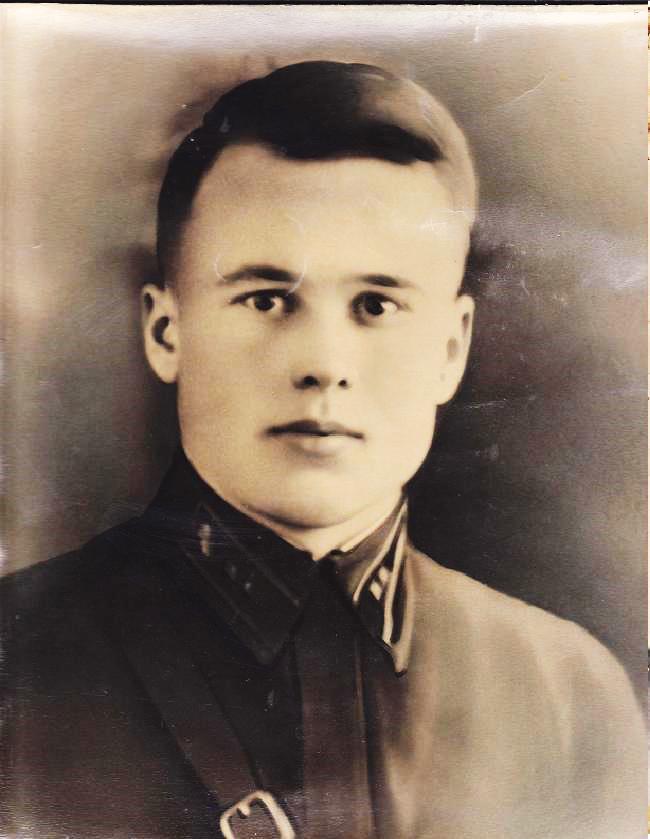 ЛУБЯНЕЦКИЙИВАН  ФЕДОСЕЕВИЧ1914-1942 г.г.